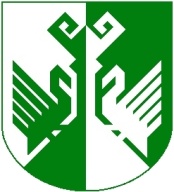 от 26 апреля 2021 года № 181О вопросах ограничения пребывания граждан в лесах и въезда в них транспортных средств в границах лесничеств на территории Сернурского муниципального районаВ соответствии со статьей 30 Федерального закона от 21 декабря 1994 г. № 69-ФЗ «О пожарной безопасности», постановлением Правительства Российской Федерации от 30 декабря 2003 г. № 794 «О единой государственной системе предупреждения и ликвидации чрезвычайных ситуаций», постановлением Правительства Российской Федерации от 16 сентября 2020 г. № 1479 «Об утверждении Правил противопожарного режима в Российской Федерации», в целях обеспечения пожарной безопасности в лесах на территории Сернурского муниципального района, в соответствии с постановлением Правительства Республики Марий Эл от 26 апреля 2021 года № 175 «Об установлении особого противопожарного режима и ограничении пребывания граждан в лесах и въезда в них транспортных средств в границах лесничеств на территории Республики Марий Эл», администрация Сернурского муниципального района постановляет:1. Ограничить пребывание граждан в лесах и въезд в них транспортных средств в границах лесничеств, указанных в пункте 2 настоящего постановления, с 26 апреля по 16 мая 2021 года.2. Утвердить прилагаемый перечень лесных участков, в границах которых вводится ограничение пребывания граждан в лесах и въезда в них транспортных средств (далее – ограничение).3. На период введения ограничения граждане вправе:осуществлять использование лесов на основании заключенных с Сернурским лесничеством – филиала ГКУ РМЭ «Востокмежупрлес» договоров лесоиспользования, включая вывозку и транспортировку древесины с мест заготовки;осуществлять проезд по автомобильным дорогам общего пользования;осуществлять проезд в оздоровительные учреждения, организации отдыха детей и их оздоровления, здравницы, на базы отдыха и туристической базы;осуществлять проезд на территории садоводческих, огороднических и некоммерческих товариществ.4. На период установления особого противопожарного режима и введения ограничения гражданам запрещается: въезд транспортных средств в границы лесничеств, указанных в пункте 2 настоящего постановления, за исключением случаев указанных в абзаце втором пункта 3 настоящего постановления;разведение костров, сжигание мусора, горючих веществ и материалов, проведение сельскохозяйственных палов, выжигание сухой травянистой растительности, а также проведение пожароопасных работ на землях всех категорий в границах Сернурского района;приготовление пищи на открытом огне, углях (кострах, мангалах), за исключением приготовления пищи на стационарных газовых приборах, а также применение пиротехнических изделий на территориях населенных пунктов, подверженных угрозе лесных пожаров, садоводческих и огороднических товариществ, организаций отдыха детей и их оздоровления, оздоровительных организаций, организаций, имеющих производственные объекты, расположенные на территориях, граничащих с лесными участками, а также в лесах, лесопарковых зонах, на торфяных участках и открытых территориях, граничащих с лесными массивами;5. На период установления особого противопожарного режима и введения ограничения гражданами необходимо обеспечить:своевременную очистку дворовых и общественных территорий от горючих отходов, мусора, пластиковой тары, опавших листьев и сухой травянистой растительности;наличие первичных средств пожаротушения (огнетушители, емкости с водой);проведение профилактической работы с детьми в целях исключения возникновения пожаров по причине детской шалости с огнем.6. Принять к сведению, что пребывание граждан в лесах и въезд транспортных средств в леса, расположенные на землях обороны и безопасности, особо охраняемых природных территорий, иных землях, доступ граждан и транспортных средств на которые запрещен или ограничен в соответствии с федеральными законами, осуществляются в порядке, установленном законодательством Российской Федерации.7. На период введения ограничения рекомендовать Сернурскому лесничеству – филиала ГКУ РМЭ «Востокмежупрлес»а) установить по границам лесных участков, указанных в пункте 3 настоящего постановления, предупредительные аншлаги размером не менее 1 х 1,5 метра с указанием информации о введении соответствующего ограничения и периода его действия;б) перекрыть шлагбаумами лесные дороги;в) по согласованию с межмуниципальным отделом полиции МВД России «Сернурский», администрациями соответствующих поселений организовывать мобильные группы из числа должностных лиц указанных органов исполнительной власти для патрулирования лесов в целях предупреждения, выявления и пресечения нарушений лесного законодательства Российской Федерации.г) обеспечить осуществление федерального государственного пожарного надзора в лесах за реализацией на территории Республики Марий Эл требований Правил пожарной безопасности в лесах, утвержденных постановлением Правительства Российской Федерации от 7 октября 2020 г. №1614 «Об утверждении Правил пожарной безопасности в лесах».8. Рекомендовать администрациям городского и сельских поселений в период введения ограничения пребывания граждан в лесах и въезда в них транспортных средств в границах лесничеств принять участие в работе мобильных групп, указанных в подпункте «в» пункта 7 настоящего постановления.9. Редакции газет «Край Сернурский» и «Шернур вел» постоянно информировать население об ограничениях пребывания граждан в лесах и въезда в них транспортных средств в границах лесничеств, о пожарной обстановке на территории Сернурского муниципального района и Республики Марий Эл в целом.10. Контроль за исполнением настоящего постановления оставляю за собой.11. Настоящее постановление опубликовать на официальном сайте администрации Сернурского муниципального района - www.portal.mari.ru/sernur в информационно - телекоммуникационной сети «Интернет».12. Настоящее постановление вступает в силу со дня его подписания.Якимов И.А.9-89-72СОГЛАСОВАНО:УТВЕРЖДЕНпостановлением администрацииСернурского муниципального районаот 26 апреля 2021 г. № 181ПЕРЕЧЕНЬлесных участков, в границах которых вводится ограничение пребывания граждан в лесах и въезда в них транспортных средствШЕРНУРМУНИЦИПАЛЬНЫЙ  РАЙОНЫНАДМИНИСТРАЦИЙЖЕАДМИНИСТРАЦИЯ СЕРНУРСКОГО МУНИЦИПАЛЬНОГО РАЙОНАПУНЧАЛПОСТАНОВЛЕНИЕГлава администрацииСернурскогомуниципального районаА. КугергинРуководитель отдела ГОЧС, архитектуры и экологической безопасности администрации Сернурского муниципального района                                                      С.И. Калинин26.04.2021Главный специалист организационно – правовой работы и кадров администрации Сернурского муниципального района                                                      И.Э. Сидорова26.04.2021№№ п.п.Наименование лесничестваНаименование участкового лесничестваНаименование лесного участкаНомер кварталаНомер выдела1СернурскоеБушковскоеСернурский1 - 154все1СернурскоеБушковскоеБушковский1 - 70все